carf1NTERNATIONAL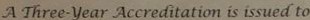 1V..'AI-l.'A.'.M, Inc. ana'RIS'E 'Rec011eryCommunityJ,w ti!,. folfowmg pn•t1ra111(s) ·sen·rce1, I:-""«_,..w'IUfrTTaE ,-fcolu,(lffllfOtfurr Dn<,tlSJ.'.\.f.ilctlotts(?ufufr,)c	,>1._.,1/lnViusCoord'matwn: ,?Ja,fu,(	COtMTvn.e,/JIA<Wtlc,u(?ufufr,JCOMffllDUly :Howsme,	<D140tiilr f>nlgsl(-"di,fu}Inrm.m·C' OM  c'Trtatmtnt:-".koliofa.nd:orlia vn.e,/J.\A(d'IICfWrU(-)O. ltttl 1'rt"""'"" ,-fcof,o(..,,,;o,li,r Vrw;!s/J\U«.	,(JIJ/Ju}Cowin.net' Sunduds A,ppli«J·T/i1.1 accreditatwn 1.1 valid tlit·o11t1li'DecemEer 31, 2 0 20crl'411illuP1 IGl IH ,<a..., Nl.:rw t:fc1"1/'V t"U tfw • lWft ""-.u """t l'lflU;&(<Ol't!.itrfflanr«- rt",fUll"tfflnllJ/f!r.p,.tbly 1t.nt.lar.61Mt C'nlkov;,- tJw liWI ol  NT	,-en,..t,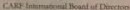 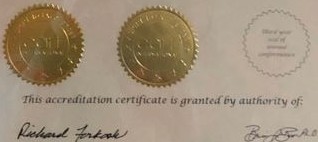 